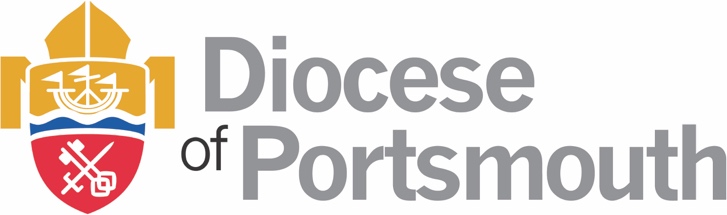 Disability Access PackContact details for useful organisations, as of January 2024Disability Access PackContact details for useful organisations, as of January 2024Afasic2nd Floor, 50-52 Great Sutton StreetLondon, EC1V ODJTel: 020 7490 9410, Fax: 020 7251 2834Helpline: 0845 355 5577afasic.org.ukEmail: info@afasic.org.ukAnorexia and Bulimia CarePO Box 173LetchworthSG6 1XQanorexiabulimiacare.co.ukEmail: mail@anorexiabulimiacare.co.ukNational Autistic Society393 City Road, London, EC1V 1NGTel: 020 7833 2299Fax: 020 7833 9666Helpline: 0845 070 4004nas.org.ukEmail: nas@nas.orq.ukBritish Stammering Association15 Old Ford Road, London, E2 9PJTel: 020 8983 1003Fax: 020 8983 3591Helpline: 0845 603 2001stammering.orgEmail: mail@stammering.orqDyslexia ActionHead Office, Park HouseWick Road, Egham, TVV20 OHHTel: 01784 222300Fax: 01784 222333dyslexiaaction.org.ukEmail: info@dyslexiaaction.org.ukBritish Dyslexia Association98 London Road, Reading, RG1 5AUTel: 0118 966 2677Fax: 0118 935 1927Helpline: 0118 966 8271bdadyslexia.org.ukEmail: admin@bdadvslexia.org.ukDiabetes UKCentral Office, Macleod House10 Parkway, London, NW1 7AATel: 020 7424 1000Fax: 020 7424 1001Helpline: 0845 120 2960diabetes.org.ukEmail info@diabetes.org.ukChanging FacesThe Squire Centre33-37 University Street, London, WC1E 6JNTel: 0845 4500 275Fax: 0845 4500 276changingfaces.org.ukEmail: info@chanciingfaces.orq.ukCauseway Prospects69 Honey End LaneReading, RG30 4ELTel: 0118 951 6978Fax: 0118 939 1683prospects.org.ukEmail: causeway@prospects.org.ukDisability Information CentreMartin Snape House,96 Pavilion Way,Gosport,Hampshire PO12 1FGTel: 023 9260 4688Epilepsy ActionNew Anstey House, Gate Way DriveYeadon, LEEDS, LS19 7XYTel: 0113 210 8800Fax: 0113 391 0300Helpline: 0808 800 5050epilepsy.org.ukEmail: epilepsy@epilepsy.orq.ukGol Sign (Christian Deaf Link UK)Friendship House484 Southchurch RoadSouthend on SeaSS1 2QAdeafchristian.org.ukEmail: general@christiandeaflink.orq.ukThe Makaton Charity31 Firwood DriveCamberleyGU15 3QDTel/Fax: 01276 61390makaton.orgEmail: info@makaton.oroMind (National Association for Mental Health)15-19 BroadwayLondonE15 4BQTel: 020 8519 2122Fax: 020 8522 1725Helpline: 0845 766 0163mind.org.ukEmail: contact@mind.org.ukOpen EarsAdministration, c/o 11 York AvenueNew Milton, BH25 6BTTel: 01425 615 215openears.org.ukEmail: admin@openears.org.ukMind and Soulmindandsoul.infoEmail: via websiteRNID19-23 Featherstone StreetLondon, EC1Y 8SLTel: 020 7296 8000Fax: 020 7296 8199Textphone: 020 7296 8001rnid.org.ukEmail: informationlin@rnid.org.ukRoyal College of Psychiatrists17 Belgrave SquareLondon, SW1X 8PGTel: 020 7235 2351Fax: 020 7245 1231rcpsych.ac.ukEmail: rcpsvch@rcpsych.ac.ukSANE1st Floor Cityside House40 Adler Street, London, El lEETel: 020 7375 1002Fax: 020 7375 2162Helpline: 0845 767 8000sane.org.ukEmail: info@sane.orq.ukSenseSense Head Office11-13 Clifton TerraceFinsbury Park, London, N4 3SRTel: 020 7561 3384 / 020 7561 3383Fax: 020 7272 6012Text: 020 7272 9648sense.org.ukEmail: info@sense.org.ukSpeakability1 Royal Street, London, SE1 7LLTel: 020 7261 9572Fax: 020 7928 9542Helpline: 0808 808 9572speakability.org.ukEmail: speakability@speakability.org.ukSigns of God1 Saxon Way, Bradley StokeBristol, BS32 9ARTel: 01454 202483 (voice/minicom/fax)signsofgod.org.ukEmail: info@signsofgod.org.ukTorch Trust for the BlindTorch House, Torch WayNorthampton Road, Market HarboroughLE16 9HLTel: 01858 438260Fax: 01858 438275torchtrust.orgEmail: info@torchtrust.orgCP CentreTel: 023 9267 1846 cpcentre.org.ukFareham Shopmobility CentreOsborn Road Car Park,Fareham, Hampshire, PO16 7DWOpening TimesMonday to Saturday: 9am to 4:30pmTel: 01329 282929Fax: 01329 282982Petersfield Disability Resource CentreRamscote, Ramshill,Petersfield, Hampshire, GU31 4YZ Tel: 01730 231418Fax: 01730 231418Email: shelagh.blomfield@LCDisability.orgAge ConcernTel: 023 9286 2121ageconcernportsmouth.org.ukDial HelplineTel: 023 9282 4853DOVE (Design Options for a Versatile Environment)Tel: 023 9278 7788d-o-v-e.org Portsmouth Branch of the Alzheimer's SocietyTel: 023 9273 0088 alzheimers.org.uk/portsmouthPortsmouth Blind AssociationTel: 023 9266 7171Portsmouth Deaf CentreTel: 023 9282 0936Partnership Board for Learning Disabilitypldlp.orgAccess to local Leisure FacilitiesArts, Music and Theatre, Community Centres and Sports and Recreation - 
portsmouth.gov.uk/living/36.htmlPortsmouth ShopmobilityTel: 023 9281 6973portsmouthshopmobility.org.ukParks and Open Spaces Services and Amenitiesportsmouth.gov.uk/visiting/62.htmlDisability Rights CommissionTel: 08457 622 633 drc-gb.org Royal National Institute of the Blind (RNIB)224, Great Portland Street, London, W1N6AATel: 020 7388 1266rnib.org.ukNational Register of Access Consultants (NRAC)Tel: 020 7735 7845nrac.org.uk MENCAP (The Royal Society for Mentally Handicapped Children and Adults)MENCAP National Centre, 123 Golden Lane, LONDON, EC1Y ORTTel: 020 7454 454Fax: 020 7608 3254learningdisabilities.org.ukRADAR (Royal Association for Disability and Rehabilitation)12, City Forum, 250, City Road, LONDON, EC1V 8AFTel: 0800 808 0123Fax: 020 7296 8199Portsmouth City Council Access Guide portsmouth.gov.uk/yourcouncil/4108.html British Deaf Association (BDA)1-3, Worship Street, London, EC2A 2ABTel: 020 75883520British Institute of Learning DisabilitiesCampion House, Green Street,Kidderminster, Worcestershire, DY10 1JLTel: 01562 723 010Fax: 01562 723 029Email: enquiries@bild.org.ukShopabilityTel: 023 9281 5266 p-d-f.orgSpinal Injuries AssociationBecause life needn't stop when you're paralysed.spinal.co.ukScope6, Market Road, LONDON, N7 9PWTel: 0808 800 3333Scuba TrustLiving with Disabilitiesscubatrust.org.ukBack Up TrustEnabling people with Spinal Cord injury to surpass their aspirations.backuptrust.org.ukApparelyzedSpinal Injury Peer Supportapparelyzed.com